Конспект урока 1. Ф.И.О. учителя: Милицына Елена Васильевна2. Класс: 2  Дата: 12.03.14.Предмет:   русский язык 3. Тема урока«Единственное и множественное число глаголов»4. Место и роль урока в изучаемой теме: первый урок по теме 5. Цели урока:- формировать умение различать глаголы в единственном и множественном числе, правильно употреблять их в речи; - развивать у учащихся коммуникативные навыки, наблюдательность, культуру речи, мышление, умения прислушиваться к мнению других, умение делать выводы, обосновывать свою точку зрения; - воспитывать интерес к предмету, дружелюбие, взаимопомощь. 6. Оборудование: компьютер, мультимедиа проектор,  карты для работы в парах,    «Русский язык» В.П. Канакина7. Конспект урока:Индивидуальные карточки к уроку:Самостоятельная работаХод урока1'Организационный момент.-Что такое? Что случилось?
Почему звенит звонок?ДЕТИ:Мы готовы. Стол в порядке. 
Начинается урок.-Сегодня у нас урок, на котором присутствуют гости, поэтому:На уроке будьте  старательнымиБудьте  спокойными и внимательными.Все пишите, не отставая,Слушайте, не перебивая.Говорите четко, внятно,Чтобы было все понятно.Если друг стал отвечать,Не спеши перебивать.1'Психологический настой1.Солнышко весёлое;2.Солнышко грустное;3.Солнышко равнодушное.-Ребята, покажите мне  картинку, которая соответствует вашему настроению, с которым вы пришли на урок.- У всех радостное настроение, значит, мы справимся со всеми трудностями.- Сегодня на уроке работаем с листами самооценки. После выполнения задания самостоятельно оцениваете свою работу.См приложение №16'Минутка чистописания.-Начнем наш урок с минутки чистописания.-Ребята, посмотрите на данный ряд букв и скажите, какую букву мы будем писать, в этом ряду она лишняя.а,и,б,э,у-Почему вы так решили?- Какие звуки обозначает эта буква? Дайте им характеристику.1) письмо буквы______________________________1 группа_______________________________2 группа______________________________3 группаПриготовились к письму.Пальчиковая гимнастика.А чтобы красиво написать, давайте разомнем пальчики.Этот пальчик маленькийЭтот пальчик слабенькийЭтот пальчик длинненькийЭтот пальчик сильненькийЭтот пальчик большачокА все вместе кулачок.-Открываем тетрадочки и вспомним правила посадки:Руки? — НА МЕСТЕНоги? — НА МЕСТЕЛокти? — У КРАЯСпина? — ПРЯМАЯЗаписываем 12 марта. Классная работа. Обратите внимание на выделенные орфограммы.2)Письмо слов с буквой:--Ребята, а вот чтобы узнать какое  слово мы будем писать вы должны отгадать   ребус.Бег  -Какой частью речи является слово бег? Какая орфограмма в слове?- Образуйте однокоренные слова других частей речи.3) Составьте из слов предложение.По, оврагам, бегут, весело, ручейки, говорливые.Весело бегут по оврагам говорливые ручейки.-Подчеркните главные члены предложения. Дайте характеристику предложению.Самооценка.- Оцените свою работу   в листах  самооценки.2'Проверка домашнего задания- Но прежде чем продолжить урок, давайте проверим домашнее задание.На дом вам было задано образовать однокоренные  глаголы-1 группе и выписать глаголы из  предложений 2 группе. Какие глаголы у вас получились.Спешит,   чернеют  играл  ласкают зеленели бежала-Почему вы решили, что это глаголы.Вывод: Что такое глагол? - Оцените свою работу   в листах  самооценки.3'Актуализация знаний.-На какие две группы можно разделить эти глаголы? Почему?- Кто сформулирует тему сегодняшнего урока.-Какие задачи поставим перед собой?Узнать, что обозначают глаголы в ед. ч и во мн. чУзнать, изменяются ли глаголы по числам и от чего это зависит.Научиться распознавать число глаголов.5'Работа по теме урока.-Я вам предлагаю начать с первого пункта. А для этого нужно  провести небольшое исследование в парах.План работы:1. Прочитайте предложения.  2.В скобках запишите вопрос к глаголу.  3.Определите, сколько  человек выполняют действие.   4.Запишите вывод.- На какие вопросы отвечают глаголы в ваших предложениях? (что делают? что делает?)- Сколько человек выполняет действие, если глагол отвечает на вопрос что делает?- Сколько человек выполняет действие, если глагол отвечает на вопрос  - что делают?- Как вы думаете, в каком числе употребляется глагол, если он обозначает действие одного предмета? а если действие двух и более предметов?- От чего зависит число глагола в предложении. Работа со схемой- опорой.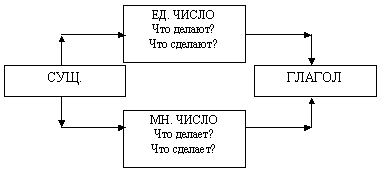 Сделаем вывод: Если существительное употребляется в ед. ч , то и глагол надо употреблять в ед. числе. Если существительное употребляется во мн. ч,  то и глагол надо употреблять во мн. числе.- А теперь давайте сверим наш вывод с выводом учебника. Послушаем. Электронное пособие. Раздел аннимация 4-5. Правильно мы сделали вывод?- Оцените свою работу   в листах  самооценки.-Ребята , а сейчас давайте посмотрим изменяются ли глаголы по числам?- Вам по звуку, котрое издает животное  нужно узнать его. -Какой частью речи являются все записанные слова?- На какие вопросы они отвечают? - Как называются имена существительные, отвечающие на вопрос КТО?-Подберите к этим именам существительным глаголы, которые обозначают звук, издаваемый этим животным. Составим нераспространённое  предложение. Запишем его.- А теперь представьте, прилетела ещё одна ворона. Составим предложения.Ворона каркает.   Вороны каркают.Корова мычит. Коровы мычат. Собака (что делает?)…Воробей (что делает?)…-Ребята, какой вывод можем сделать?Вывод: Глаголы изменяются по числам.Закрепление пройденного материала.-Сверим свой вывод с выводом учебника.Электронное пособие.Раздел аннимация с 5-6.-А сейчас давайте поупражняемся в определении числа глагола. Для этого нам нужно помочь птичкам починить свои домики.5'Самостоятельная дифференцированная работа. - А теперь я предлагаю поработать самостоятельно. На столе у вас есть карточка.- Ребята, кто работал по жёлтой карточке, проверти сами себя и оцените.-А ребята которые работали по красной карточке проверяем все вместе.- Какие глаголы вы образовали?-Что обозначает глагол в ед.ч; во мн. ч.Вывод: Если глагол обозначает действие 1 лица, говорят, что это глагол единственного числа, если глагол обозначает действие нескольких лиц, это глагол множественного числа.4'Тест.-А теперь предлагается вам последнее задание, при помощи которого  я смогу проверить насколько вы усвоили материал сегодняшнего урока.Укажи глаголы.ПишетДумаетЧитаетУкажи глаголы в ед. числе.РешилПисалиМечталиУкажи глаголы во множественном числеЛепилиГоворятСмастерилиУкажи, что обозначает глагол.ПредметПризнак предметаДействие предметаУкажи где написаны не глаголыБегПрыжокСтарт- Покажите, что у вас получилось?Можете смело ставить её в дневник.1'Домашнее задание.1'Сегодня на уроке Я узнал ….Я  научился…Мне было легко …Я затруднялся….Работа с листами самооценки.-А с  каким настроением вы уходите с урока?       Листы самооценкиЛисты самооценкиЛисты самооценкиЛисты самооценки1. Минутка чистописания.1. Минутка чистописания.2. Проверка домашнего задания2. Проверка домашнего задания3.Работа в парах.3.Работа в парах.4.Составляем нераспространенные предложения.4.Составляем нераспространенные предложения.5.Игра « Помощь  птицам»5.Игра « Помощь  птицам»6.Самостоятельная работа.6.Самостоятельная работа.7.Тест7.Тест  Вставь пропущенные буквы:        В  л…су  зв…рьки  г…товятся  к  з…ме. Птицы ул…тают в тёплые края. Белоч…ка суш…т на ветвях д…ревьев гр…бы. Ёж…к  спеш…т  в свою норку. Мы…ка запасает з…рно.Рядом с одушевлёнными существительными поставь галочку синим, рядом с неодушевлёнными – зелёным.пираты			работаВолга				лимонзмея		   		вагонохрана			Анечка Из слов составь и запиши предложение. Подчеркни грамматическую основу.ёжик, по, бежит, тропинке, маленький____________________________________________________________От глаголов образуйте однокоренные глаголы в ед.ч и мо мн.чПадать-_______________________________________________________________________Бросать-________________________________________________________________________Запищать-________________________________________________________________________От глаголов образуйте однокоренные глаголы в ед.ч и мо мн.чПадать-______________________________________________________________________Бросать-______________________________________________________________________Запищать-________________________________________________________________________От глаголов образуйте однокоренные глаголы в ед.ч и мо мн.чПадать-_______________________________________________________________________Бросать-________________________________________________________________________Запищать-________________________________________________________________________От глаголов образуйте однокоренные глаголы в ед.ч и мо мн.чПадать-______________________________________________________________________Бросать-______________________________________________________________________Запищать-________________________________________________________________________От глаголов образуйте однокоренные глаголы в ед.ч и мо мн.чПадать-_______________________________________________________________________Бросать-________________________________________________________________________Запищать-________________________________________________________________________От глаголов образуйте однокоренные глаголы в ед.ч и мо мн.чПадать-______________________________________________________________________Бросать-______________________________________________________________________Запищать-________________________________________________________________________От глаголов образуйте однокоренные глаголы в ед.ч и мо мн.чПадать-_______________________________________________________________________Бросать-________________________________________________________________________Запищать-________________________________________________________________________От глаголов образуйте однокоренные глаголы в ед.ч и мо мн.чПадать-______________________________________________________________________Бросать-______________________________________________________________________Запищать-________________________________________________________________________От глаголов образуйте однокоренные глаголы в ед.ч и мо мн.чПадать-_______________________________________________________________________Бросать-________________________________________________________________________Запищать-________________________________________________________________________От глаголов образуйте однокоренные глаголы в ед.ч и мо мн.чПадать-______________________________________________________________________Бросать-______________________________________________________________________Запищать-________________________________________________________________________Рабочий листДети (___________________) играют  все вместе.Вывод: действие выполняют ______________Только Толик (___________________)прячет от всех свои игрушки.Вывод: действие выполняет_____________Таня (____________________)  болеет.Вывод: действие выполняет_____________Ребята  (____________________) идут навестить её.Вывод: действие выполняют ______________Укажи глаголы.Пишетб)  Думаетв)  Читает2.Укажи глаголы в ед. числе.Решилб)  Писалив)  Мечтали3.Укажи глаголы во множественном числеЛепилиб)   Говорятв)  СмастерятУкажи, что обозначает глагол.Предметб)   Признак предметав)   Действие предметаУкажи, где написаны не глаголыБегб)   Прыжокв)   СтартУкажи глаголы.а) Пишетб)  Думаетв)  Читает2.Укажи глаголы в ед. числе.а)Решилб)  Писалив)  Мечтали3.Укажи глаголы во множественном числеЛепилиб)   Говорятв)  Смастерят4.Укажи, что обозначает глагол.Предметб)   Признак предметав)   Действие предмета Укажи, где написаны не глаголыБегб)   Прыжокв)   СтартУкажи глаголы.Пишетб)  Думаетв)  Читает2.Укажи глаголы в ед. числе.Решилб)  Писалив)  Мечтали3.Укажи глаголы во множественном числеЛепилиб)   Говорятв)  СмастерятУкажи, что обозначает глагол.Предметб)   Признак предметав)   Действие предмета5.Укажи, где написаны не глаголыБегб)   Прыжокв)   СтартУкажи глаголы.Пишетб)  Думаетв)  Читает2.Укажи глаголы в ед. числе.Решилб)  Писалив)  Мечтали3.Укажи глаголы во множественном числеЛепилиб)   Говорятв)  Смастерят4.Укажи, что обозначает глагол.Предметб)   Признак предметав)   Действие предмета5. Укажи, где написаны не глаголыБегб)   Прыжокв)   Стартaбвaaбвaббвaбвв11112222333344445555aбвaaбвaббвaбвв11112222333344445555aбвaaбвaббвaбвв11112222333344445555aбвaaбвaббвaбвв11112222333344445555